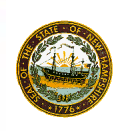 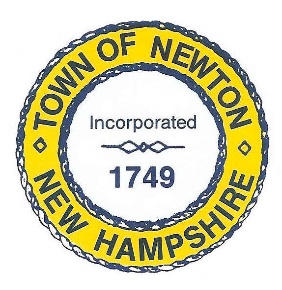     TOWN OF NEWTON, NH     Recreation Commission2 Town Hall RoadNewton, NH 03858Date: June 20, 2022Call to Order - 7:10 pm. In attendance – Vice Chairman Christine Kuzmitski, Selectman Matt Burrill, Peggy Connors, William Harding, Sue Mears and Patricia Masterson (recording Minutes).Vice Chairman Kuzmitski chaired the Meeting as Chairman Faulconer had an excused absence. Vice Chair Kuzmitski appointed Ms. Mears as a Voting Member.Approval of the MinutesMr. Harding made a Motion to approve the Minutes of June 6, 2022. Ms. Connors seconded the Motion, which passed unanimously. Town BeachTrash barrels need to be emptied throughout the summer at the Town Beach. Supervisor Peter Janeliunas will ask if the Lifeguards can empty trash barrels. Ms. Masterson will purchase trash bags. Trisha McCarthy, Acting Emergency Management Director, will look into purchasing a water cooler and bullhorns with ARPA funds.We have two returning Lifeguards, and one new Lifeguard starting in August as she is not yet 16 years old. Ms. Masterson has ordered one more Lifeguard bathing suit.Mr. Harding made a Motion to pay $43.63 for a new Lifeguard bathing suit. Ms. Connors seconded the Motion, which passed unanimously. Kuzmitski – aye; Harding – aye; Connors – aye; Mears – aye; Burrill – aye.They will work on a two-week rotating basis for 36 hours per week: Recreation Commission, June 20, 2022, Minutes, Page 2Weekly Lifeguard Schedule Newton Town BeachJune 27: Mon. off, Tues. 10-6, Wed. off, Thurs. 10-6, Fri. 10-6, Sat. 12-6, Sun. 12-6July 4: Mon. 10-6, Tues. off, Wed. 10-6, Thurs. off, Fri. 10-6, Sat. 12-6, Sun. 12-6July 11: Mon. off, Tues. 10-6, Wed. off, Thurs. 10-6, Fri. 10-6, Sat. 12-6, Sun. 12-6July 18: Mon. 10-6, Tues. off, Wed. 10-6, Thurs. off, Fri. 10-6, Sat. 12-6, Sun. 12-6July 25: Mon. off, Tues. 10-6, Wed. off, Thurs. 10-6, Fri. 10-6, Sat. 12-6, Sun. 12-6August 1: Mon. 10-6, Tues. off, Wed. 10-6, Thurs. off, Fri. 10-6, Sat. 12-6, Sun. 12-6August 8: Mon. off, Tues. 10-6, Wed. off, Thurs. 10-6, Fri. 10-6, Sat. 12-6, Sun. 12-6August 15: Mon. 10-6, Tues. off, Wed. 10-6, Thurs. off, Fri. 10-6, Sat. 12-6, Sun. 12-6August 22: Mon. off, Tues. 10-6, Wed. off, Thurs. 10-6, Fri. 10-6, Sat. 12-6, Sun. 12-6August 29: Mon. 10-6, Tues. off, Wed. 10-6, Thurs. off, Fri. 10-6, Sat. 12-6, Sun. 12-6The Recreation Commission will present a recommendation to the Board of Selectmen to pay Kerin Lancaster $17 per hour and Mary Miller $16.50 per hour effective June 20, 2022.Selectman Burrill made a Motion to pay Kerin Lancaster $17 per hour and Mary Miller $16.50 per hour effective June 20, 2022. Mr. Harding seconded the Motion which passed unanimously.  Kuzmitski – aye; Harding – aye; Connors – aye; Mears – aye; Burrill – aye.The placement of the new sign for parking instructions for the Town Beach is not placed close enough to the parking area. Selectman Burrill will ask Mike Pivero, Road Agent, to adjust it.RESCINDED: Ms. Connors made a Motion to accept the estimate from Newton Waste Company for $105.00 to pick up trash at the Town Beach for the summer of 2022. Vice Chair Kuzmitski seconded the Motion, which passed unanimously.  Kuzmitski – aye; Harding – aye; Connors – aye; Mears – aye.Olde Home DayMs. Connors will locate the list of cars who participated in last year’s Olde Home Day Car Show.Chairman Faulconer will research ideas for a special appearance, such as a character from Frozen or Disney. In past years Smiley Ball and Wally were attractions. Recreation Commission, June 20, 2022, Minutes, Page 3Ms. Masterson will begin creating lists to notify vendors and sponsors and distribute to the Commission for follow up.Ms. Masterson will begin publicizing the need for volunteers. She is in contact with the High School Key Club to see if they will volunteer for Olde Home Day and Trunk or Treat.Ms. Connors and Vice Chair Kuzmitski are working on having entertainment, such as dancing, karate and martial arts, beginning at noon. Should we have craft tables for the children?Mr. Harding will coordinate five or so food vendors. Selectman Burrill will contact the Lions Club to see if they would like to participate.Ms. Mears will contact a resident of Wilders Grove to find out what games they offer at their summer event.We need to create a list of supplies: tables, signs, trash bags, etc. We will hold off on signage until August.Should we have bouncy houses? We would need to find a company who will insure us. Also, do we need monitors at each game? Should we order a basketball game and a ring-the-bell game? Do we need monitors for corn hole and putting?The event will begin at 11 a.m. and end at 4 p.m.Perhaps we can host a special Saturday morning get-together to encourage volunteers for Olde Home Day. We can offer coffee, doughnuts and a free??Senior BBQThe Senior BBQ will be held on Thursday, September 15. Olde Home Day is labor-intensive and members of the Commission are straight out on Friday preparing for the event. Should we invite Kingston Seniors since they invited us to their Senior Luncheon?Sign-up will be the week before the BBQ.Mr. Harding and Vice Chair Kuzmitski will ask Mark from Sargent Woods if he will play his guitar.Senior TripVice Chair Kuzmitski is working on organizing the Senior Trip. She suggests Tuesday, August 16 for the event. The Commission agreed with her idea to go on the Mt. Washington boat on Lake Winnipesauke and include lunch. She will work with the event organizer to determine the cost. Sign-up will be on August 2 from 8:30 to 10 a.m. and 4 – 5:30 p.m. Recreation Commission, June 20, 2022, Minutes, Page 4The cost of the trip is $105, and Newton Seniors will pay $45.Vice Chair Kuzmitski made a Motion to spend $4.905 from the Seniors Warrant Article to fund a trip for Newton Seniors for a Mount Washington cruise and lunch for up to 55 people. Selectman Burrill seconded the Motion, which passed unanimously. Kuzmitski – aye; Harding – aye; Connors – aye; Mears – aye; Burrill – aye.Bus pick-up and drop-off will be at Sargent Woods and the Church on 2 Main Street.Kingston Senior Lunch21 Newton Seniors (half from Newton and half from Sargent Woods) attended a lunch at Sanborn Regional High School.  Organized by Ms. Connors, the Recreation Commission paid the cost of $5.00 per person.AdjournmentVice Chair Kuzmitski made a Motion to adjourn the Meeting at 8:30 p.m. Mr. Harding seconded the Motion, which passed unanimously. Next MeetingJuly 11, 2022, at 7pm will be the next meeting of the Recreation Commission. Respectfully Submitted,Patricia Masterson, SecretaryPosted on 7/12/2022 Newton Town Hall and Official Town website www.newton-nh.gov.